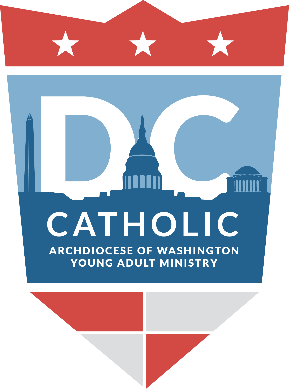 Archdiocese of Washington Office of Young Adult Ministry 2017-2018 Washington, D.C. Calendar of EventsJuly22-WYD Unite, St. John Paul II Shrine11-DC Theology on Tap, Buffalo Billiards18-DC Theology on Tap, Buffalo Billiards25-DC Theology on Tap, Buffalo BilliardsAugust1-DC Theology on Tap, Buffalo Billiards20-YA Leader Training, Holy Rosary ParishSeptember11-Month of Service September 11-October 1112-DC Theology on Tap, Buffalo Billiards16-Archdiocesan Men’s Conference23-Oktoberfest, St. Thomas Apostle30- Spanish Catholic Center GalaOctober10--DC Theology on Tap, Buffalo Billiards11-Month of Service September 11-October 1113-14 YA Retreat with Fr. Mark Ivany28-Catechetical Day (formation opportunity)November14-DC Theology on Tap, Buffalo BilliardsDecember9-Walk with Mary (Guadalupe Pilgrimage/Mass)12-DC Theology on Tap, Buffalo BilliardsJanuary9-DC Theology on Tap, Buffalo Billiards14-YA Leader Training, Holy Rosary Parish19-March for Life26-27 YA Retreat with Fr. James Brent O.P February 13-DC Theology on Tap, Buffalo Billiards14-Ash Wednesday17-Light the City, Cathedral of St. MatthewMarch13-DC Theology on Tap, Buffalo Billiards24-7 Church Walk, Downtown DCApril1-Easter10-DC Theology on Tap, Buffalo BilliardsMay8-DC Theology on Tap, Buffalo BilliardsJune12-DC Theology on Tap, Buffalo Billiards